Thailandpreliminary views on WRC-23 agenda items 9.1 topic B AND cAgenda Item 9.1 Topic B: Review of the amateur service and the amateur-satellite service allocations in the frequency band 1 240-1 300 MHz to determine if additional measures are required to ensure protection of the radionavigation-satellite (space-to-Earth) service operating in the same band in accordance with Resolution 774 (WRC-19)1. BackgroundResolution 774 (WRC-19) resolves to invite ITU R1	to perform the detailed review of the different systems and applications used in the amateur service and amateur-satellite service allocations within the frequency band 1 240 1 300 MHz;2	taking into account the results of the above review, to study possible technical and operational measures to ensure the protection of RNSS (space-to-Earth) receivers from the amateur and amateur-satellite services within the frequency band 1 240-1 300 MHz, without considering the removal of these amateur and amateur-satellite services allocations,ITU-R Working Party (WP) 5A was identified as the responsible group for this agenda item, together with WP 4C and WP 3M as the contributing groups. WP 4C is responsible for the detailed interference analysis between stations of the amateur service and receivers of the radionavigation-satellite service. WP 5A is also responsible for the review amateur service applications and development of appropriate and relevant parameters of amateur service stations for the studies undertaken by WP 4C. Working document towards Preliminary draft CPM text  for WRC-23 Agenda Item 9.1 Topic b) is also under development based on the results from the ongoing studies. 2. Preliminary ViewsThailand supports to consider additional measures to protect the radionavigation-satellite (space-to-Earth) service from the amateur and amateur-satellite services operating in the frequency band 1 240-1 300 MHz. The measures nevertheless shall not lead to the removal of amateur and amateur-satellite service allocations.Agenda Item 9.1 Topic C: Study the use of International Mobile Telecommunication system for fixed wireless broadband in the frequency bands allocated to the fixed services on primary basis, in accordance with Resolution 175 (WRC-​19).1. BackgroundITU RR Article 1.20 defines “fixed service” as “A radiocommunication service between specified fixed points”. ITU-R Recommendation ITU-R F.592 defines “Fixed wireless system (FWS)” as “Telecommunication systems operating in the fixed service including, for example, radio-relay systems, HF systems, and systems using high altitude platform stations (HAPS), and which support a range of applications such as access and core transport” and defines “Fixed wireless access (FWA)” as “Fixed wireless system application in which the location of the end-user termination and the network access point to be connected to the end-user are fixed”. (See also ITU-R F.1399)WRC-19 invited ITU-R to study on the use of IMT systems for fixed wireless broadband in the frequency bands allocated to the fixed service on primary basis, taking into account the relevant ITU-R studies, Handbooks, Recommendations and Reports. Working Party (WP) 5A and WP 5C have been assigned as joint responsible groups for this topic. The current studies include discussing on working scope and timeline as well as identifying the relevant ITU-R studies, Handbooks, Recommendations and Reports on fixed wireless broadband to be reviewed and/or updated. 2. Preliminary ViewsThailand does not support changes to Radio Regulations under agenda item 9.1 topic c) as the modification to existing or the development of new ITU-R Recommendations and/or Reports is sufficient to accommodate the use of IMT technologies for fixed wireless broadband in the frequency bands allocated to the fixed service on a primary basis. Such use of IMT technologies for fixed wireless broadband shall take into account the protection of existing primary services currently allocated to those bands.____________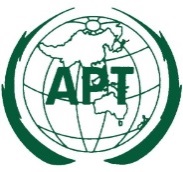 ASIA-PACIFIC TELECOMMUNITYDocument No:The 4th Meeting of the APT Conference Preparatory Group for WRC-23 (APG23-4)APG23-4/INP-xx15 – 20 August 2022, Bangkok, Thailandxx August 2022